Что грозит за нахождение несовершеннолетних на заброшенных объектах?На Ваш вопрос отвечает прокурор Исаклинского района Самарской области Павел Грибов.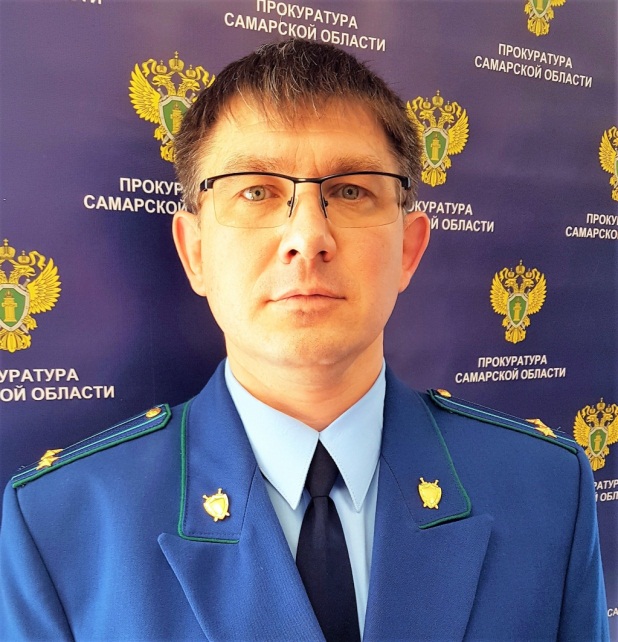 Под заброшенным объектом следует понимать здание или сооружение, оставленное хозяином без присмотра и ухода в течение длительного периода времени и пришедшее в негодность. Заброшенные объекты бывают охраняемые и неохраняемые, те, что предназначены для жилья или с иными формами предназначения. У них могут быть разные правовые режимы.Однако, нахождение несовершеннолетних на территории заброшенных зданий, сооружений, иных подобных объектах представляет потенциальную угрозу их жизни и здоровью.Недостроенные или развалившиеся лестничные пролёты, вырытые котлованы, складированные стройматериалы и т.д. могут привести к увечью и гибели детей, поэтому их нахождение на таких объектах строго запрещено.За несоблюдение указанного запрета родители несовершеннолетних могут быть привлечены к административной ответственности по ст. 5.35 Кодекса Российской Федерации об административных правонарушениях.Так, например, за вход на охраняемый заброшенный объект предусмотрена административная ответственность по ст. 20.17. Кодекса Российской Федерации об административных правонарушениях «Нарушение пропускного режима охраняемого объекта», а также уголовная ответственность по ст. 215.4 Уголовного кодекса Российской Федерации «Незаконное проникновение на охраняемый объект».Органы государственной власти и местного самоуправления обязаны принимать меры для предотвращения свободного доступа на заброшенные объекты, так как они представляют потенциальную угрозу жизни и здоровью граждан. Любой, кто их посещает, делает это на свой страх и риск.Обязанность родителей – научить детей здоровой настороженности и бдительности, объяснить степень опасности, рассказать о запрете нахождения на строящихся и заброшенных строениях или снесённых зданиях, дать рекомендации по соблюдению ими собственной безопасности.31.05.2022